Name of 3D shapeExample from my house (draw)VerticesFaces Cylinder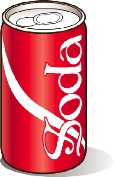 02